Mateřská škola Rokycany, U Saské brány, p. o.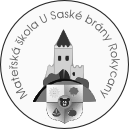 Třebízského 224, 337 01 RokycanyIČO: 	  70981426Tel:	  371 722 417, 602 392 506E-mail:  saska@skolkarokycany.czOznámení zahájení individuálního vzděláváníPodle ustanovení § 34b odst. 1 a 2 zákona č. 561/2004 Sb., o předškolním, základním, středním, vyšším odborném a jiném vzdělávání (školský zákon), ve znění pozdějších předpisů, oznamuji individuální vzdělávání dítěte:Dne:						Podpis zákonného zástupce:Doručení oznámení:Oznámení se doručuje ředitelce Mateřské školy Rokycany, U Saské brány, příspěvková organizace. Oznámení je možné doručit společně s přihláškou k zápisu k předškolnímu vzdělávání.Lhůty pro oznámení: Má-li být dítě individuálně vzděláváno převážnou část školního roku nebo po celý školní rok, je zákonný zástupce dítěte povinen toto oznámení učinit nejpozději 3 měsíce před počátkem školního roku.Informace o ověření očekávaných výstupů:Mateřská škola ověří, jakým způsobem je dítě vzděláváno v úrovni osvojování očekávaných výstupů     v jednotlivých oblastech uvedených v Rámcovém vzdělávacím programu pro předškolní vzdělávání         a případně doporučí zákonnému zástupci další postup při vzdělávání dítěte; způsob a termíny ověření, včetně náhradních termínů, stanoví tak, aby se ověření uskutečnilo v období od 3. do 4. měsíce od začátku školního roku. V mateřské škole Rokycany, U Saské brány, příspěvková organizace se uskuteční ověření dne……….……… s náhradním termínem dne………………..Zákonný zástupce dítěte, které je individuálně vzděláváno, je povinen zajistit účast dítěte u ověření. Ředitelka mateřské školy Rokycany, U Saské brány, p. o. ukončí individuální vzdělávání dítěte, pokud zákonný zástupce dítěte nezajistil účast dítěte u ověření, a to ani v náhradním termínu. Odvolání proti rozhodnutí ředitelky mateřské školy o ukončení individuálního vzdělávání dítěte nemá odkladný účinek. Po ukončení individuálního vzdělávání dítěte nelze dítě opětovně individuálně vzdělávat.Jméno příjmení dítěte: Datum narození:Rodné číslo:Rodné číslo:Trvalý pobyt (u cizince místo pobytu):Trvalý pobyt (u cizince místo pobytu):Státní občanství:Pojišťovna:Důvody pro individuální vzdělávání dítěte:Důvody pro individuální vzdělávání dítěte:Období, ve kterém má být dítě individuálně vzděláváno:Období, ve kterém má být dítě individuálně vzděláváno:Jméno, příjmení zákonného zástupce:   Trvalý pobyt:Telefon, e-mail:Adresa pro doručování písemností včetně PSČ: (pokud se liší od trvalé adresy trvalého bydliště)Adresa pro doručování písemností včetně PSČ: (pokud se liší od trvalé adresy trvalého bydliště)Adresa pro doručování písemností včetně PSČ: (pokud se liší od trvalé adresy trvalého bydliště)